	บันทึกข้อความ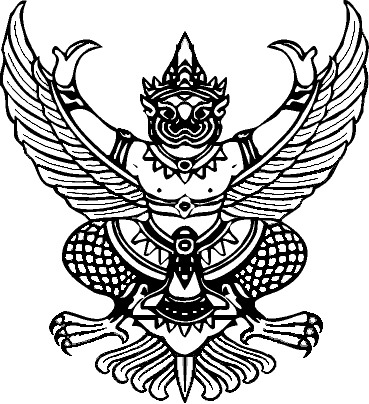 ส่วนราชการ  คณะวิทยาการจัดการ  มหาวิทยาลัยราชภัฏเพชรบูรณ์	ที่	วันที่    	เรื่อง		ขออนุญาตเช่ารถยนต์โดยสารใช้ในราชการ	เรียน	อธิการบดีมหาวิทยาลัยราชภัฏเพชรบูรณ์	ด้วย  ข้าพเจ้า......................... ภาควิชา/ฝ่าย...............คณะวิทยาการจัดการ มหาวิทยาลัยราชภัฏเพชรบูรณ์ มีความประสงค์จะขออนุญาตเช่ารถยนต์โดยสารเพื่อไปราชการ ระบุเหตุผลความจำเป็นและพื้นที่เป้าหมาย ในวันที่.................เดือน.....................พ.ศ. .................	ดังนั้น ข้าพเจ้า จงขออนุญาตเช่าเหมารถยนต์โดยสาร หมายเลขทะเบียน......................โดยมีนาย.......................................เป็นผู้ขับขี่ โดยเบิกค่าใช้จ่ายจาก (โครงการวิจัย/โครงการบบริการวิชาการ/อื่นระบุ...)ทั้งนี้ ได้แนบหลักฐานการส่งสัญญาเช่าเหมารถมาพร้อมนี้ คือหนังสือสัญญาเช่ารถ	สำเนาคู่มือการจดทะเบียน	สำเนาใบอนุญาตขับรถจึงเรียนมาเพื่อโปรดพิจารณา	(	)	.............................................